Отчет о проведении праздника осениЗаглянул сегодня праздник в каждый дом,Потому что бродит осень за окном.Заглянул осенний праздник в детский сад,Чтоб порадовать и взрослых и ребят!30 октября, в нашем детском саду прошел праздник «Золотая осень», в котором приняли участие дети старшей группы.Подготовка к мероприятию началась задолго до его начала. Дети  разучивали стихи, танцы, а с музыкальным руководителем (Ремизовой О.В.)-  песни про осень.В гости к ребятам приходил  Лесовичок –боровичок .Дети водили хоровод, пели песенки об осени, играли в веселые игры, танцевали и с нетерпением ждали прихода осени . С ее приходом ребята продолжили увлекательное путешествие в осенний лес. А самым ярким и запоминающимся эпизодом стал сюрпризный момент – корзина с яблоками для всех ребят – подарок осени!Праздник в детском саду – это всегда звонкий смех детей, море улыбок и веселья. Мероприятие получилось ярким, веселым, увлекательным.Воспитатель   детского сада №10»Колокольчик» Медведева Н.А.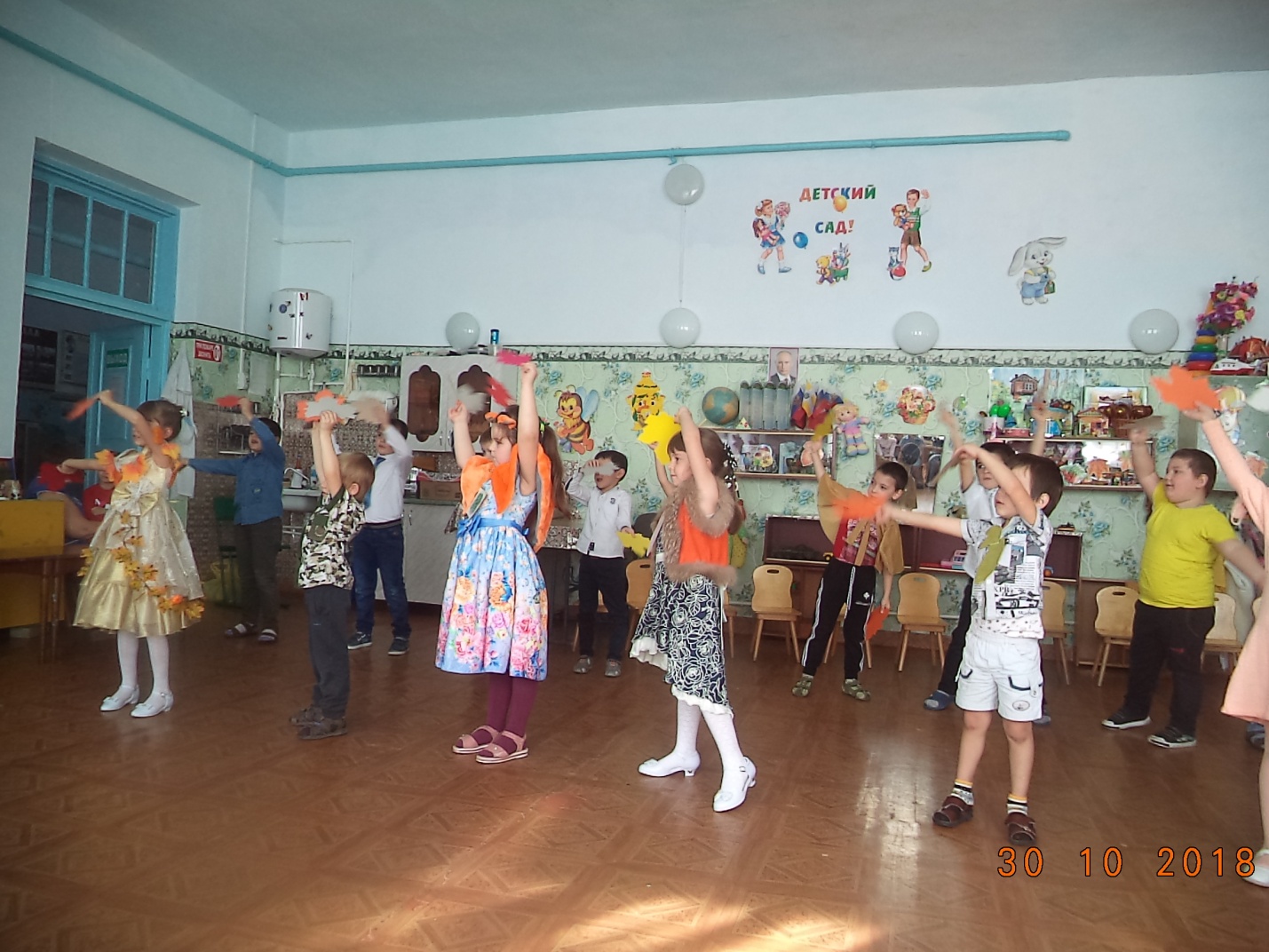 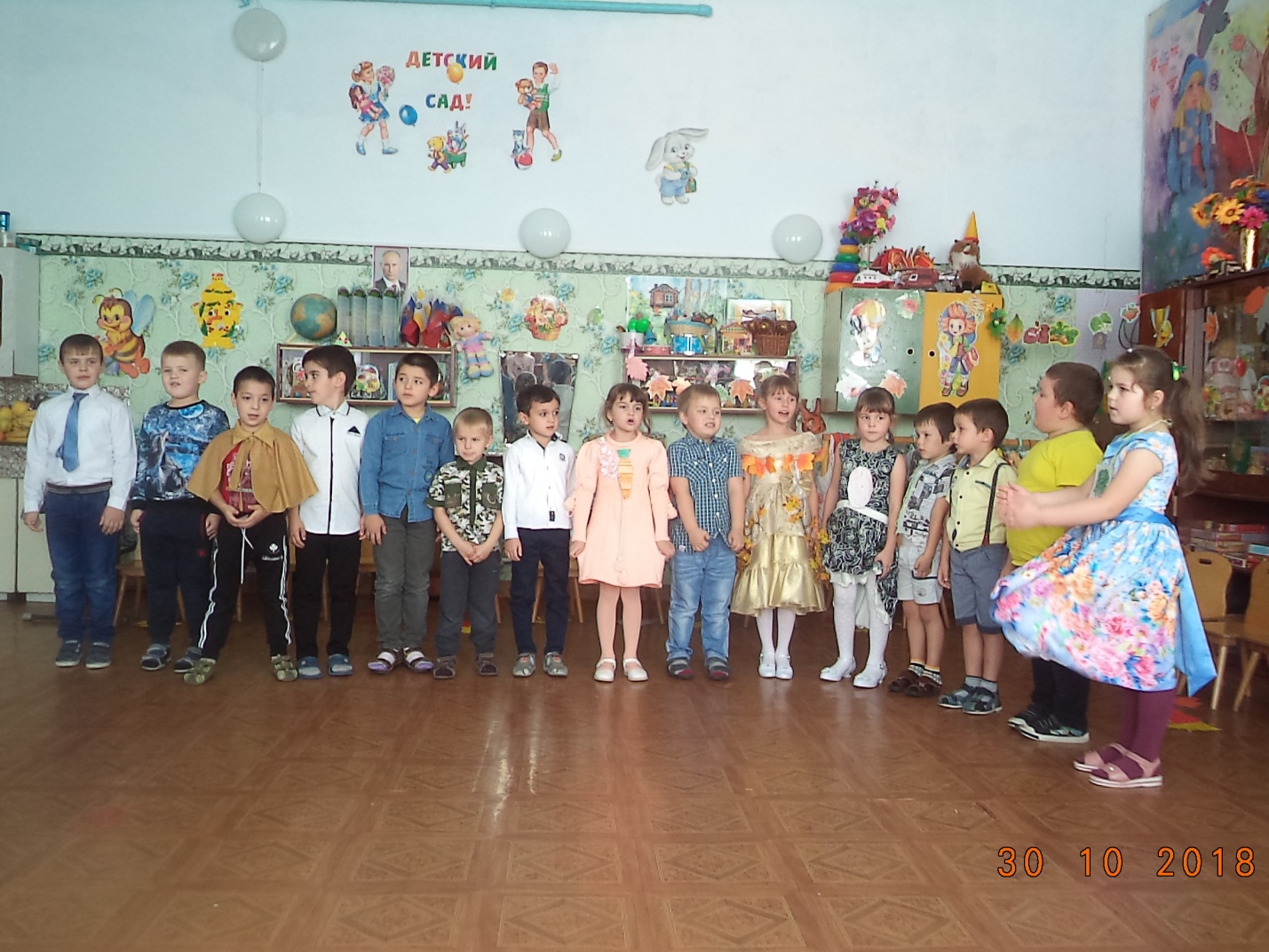 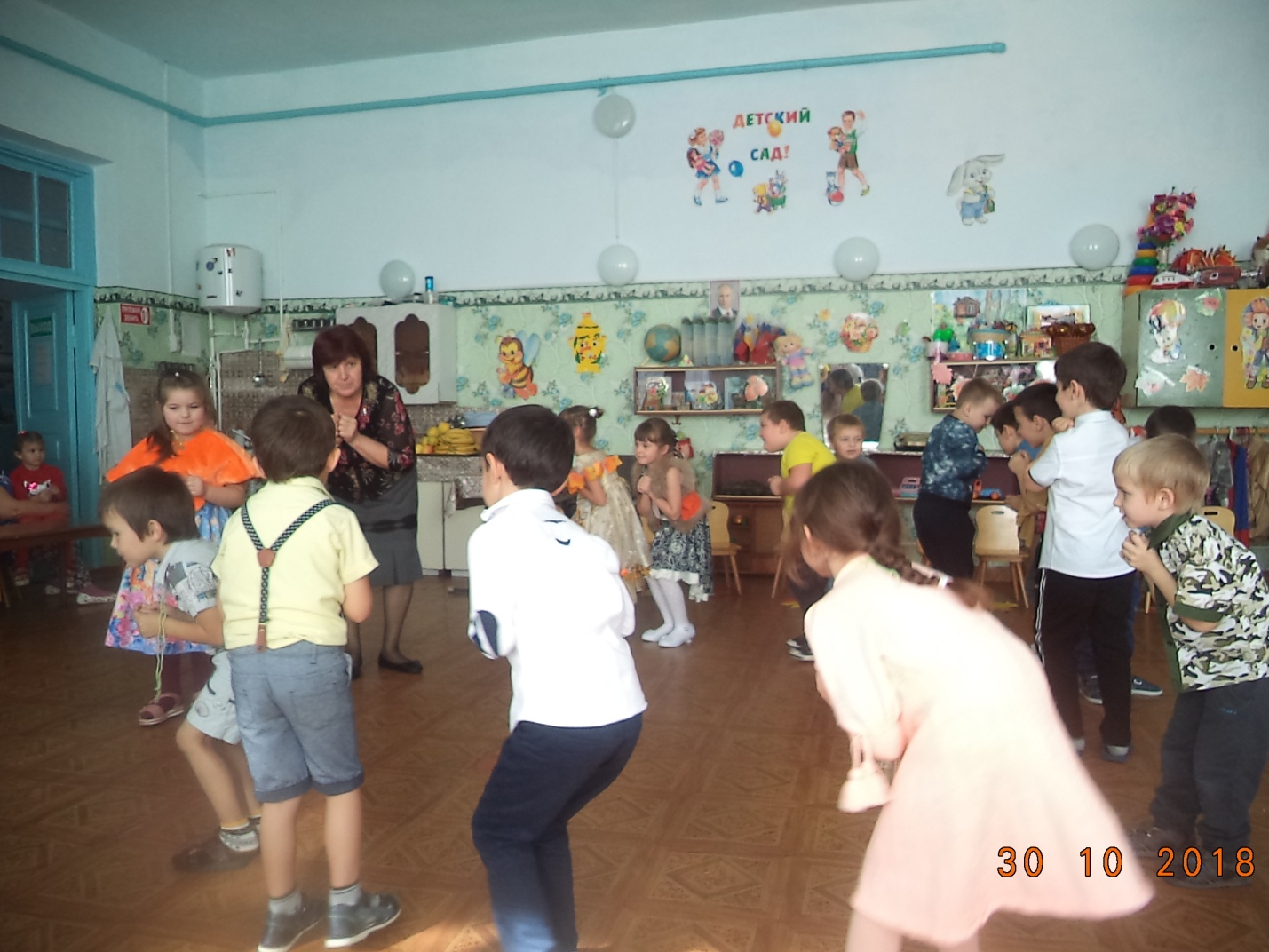 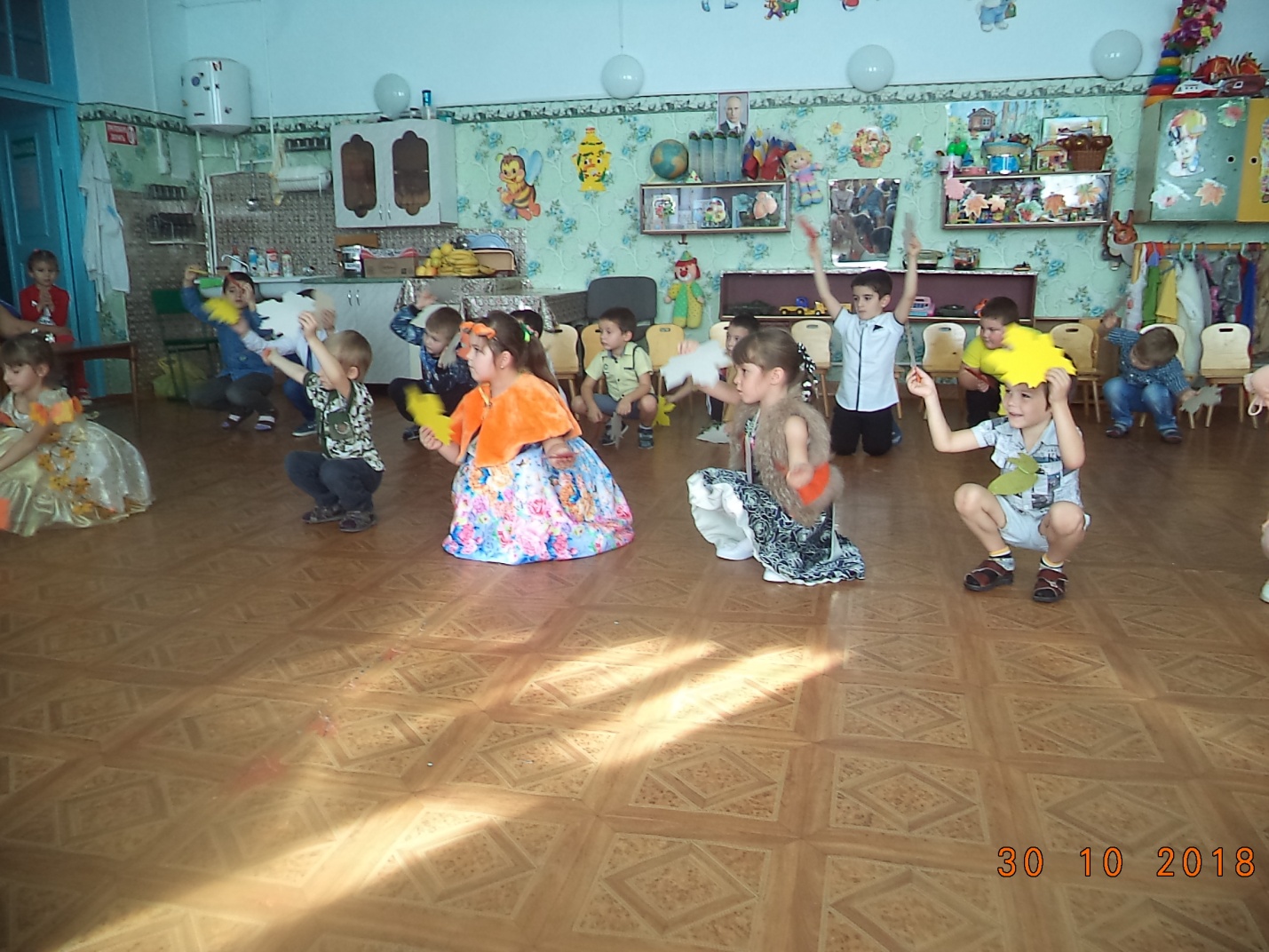 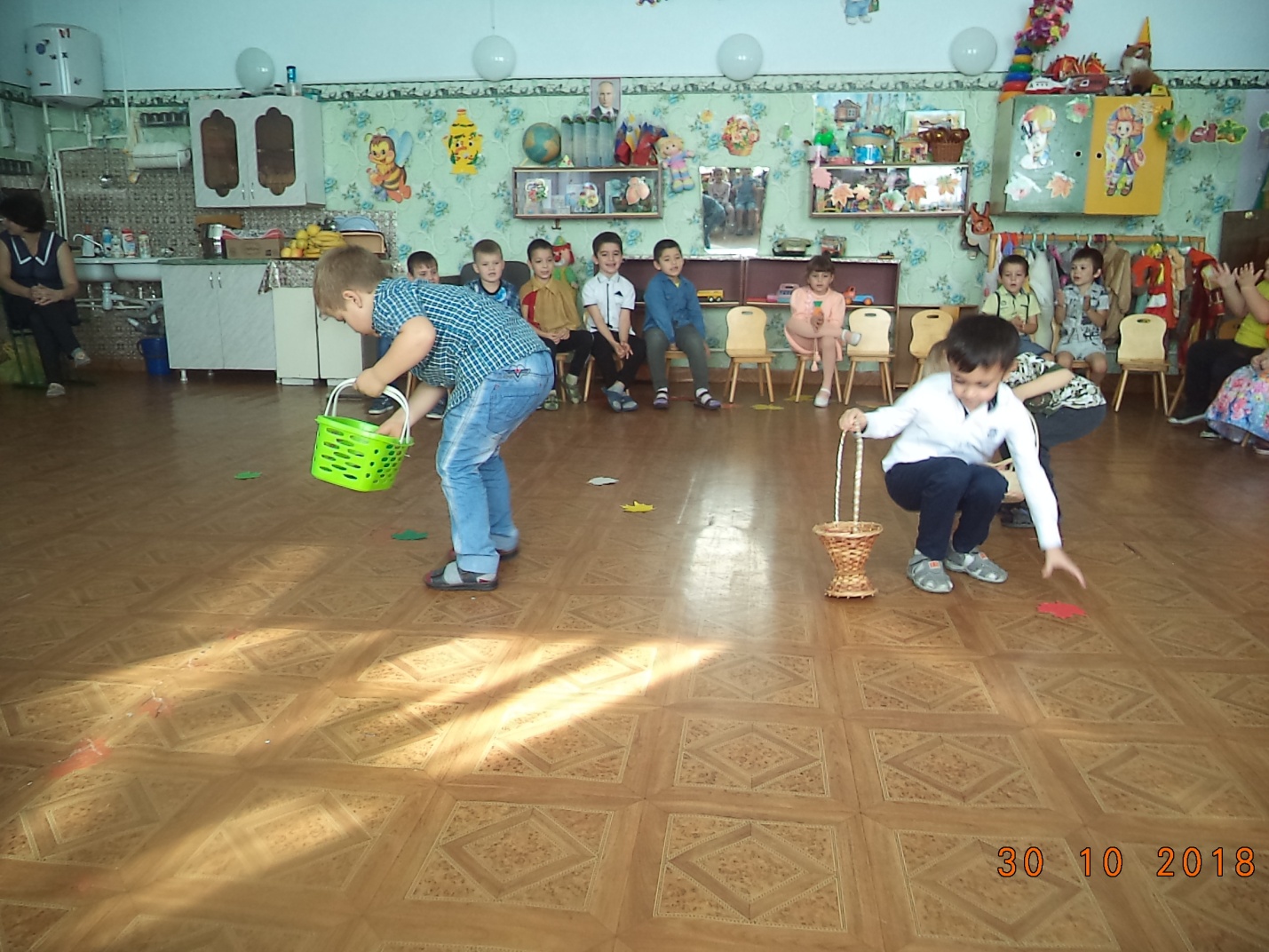 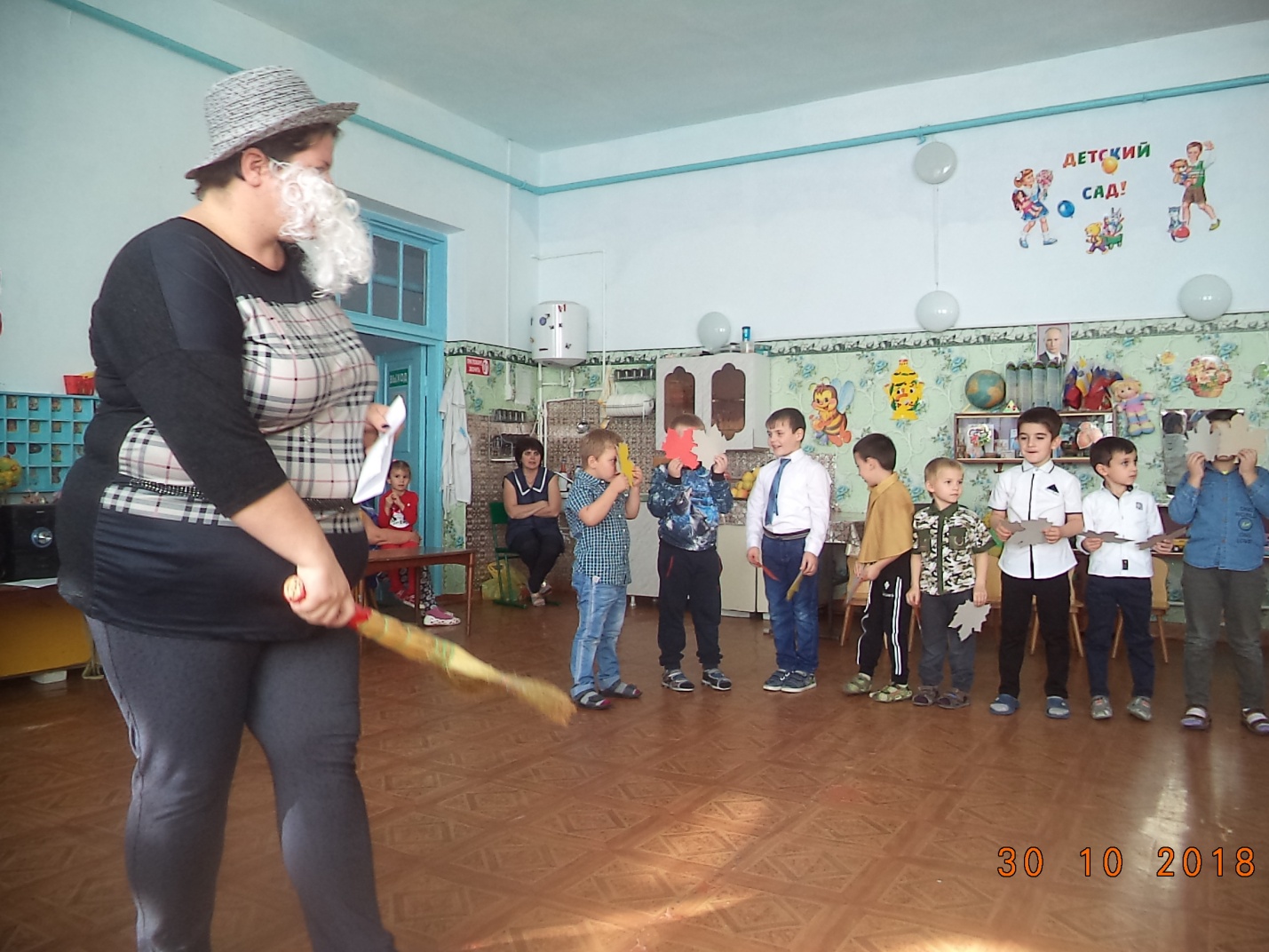 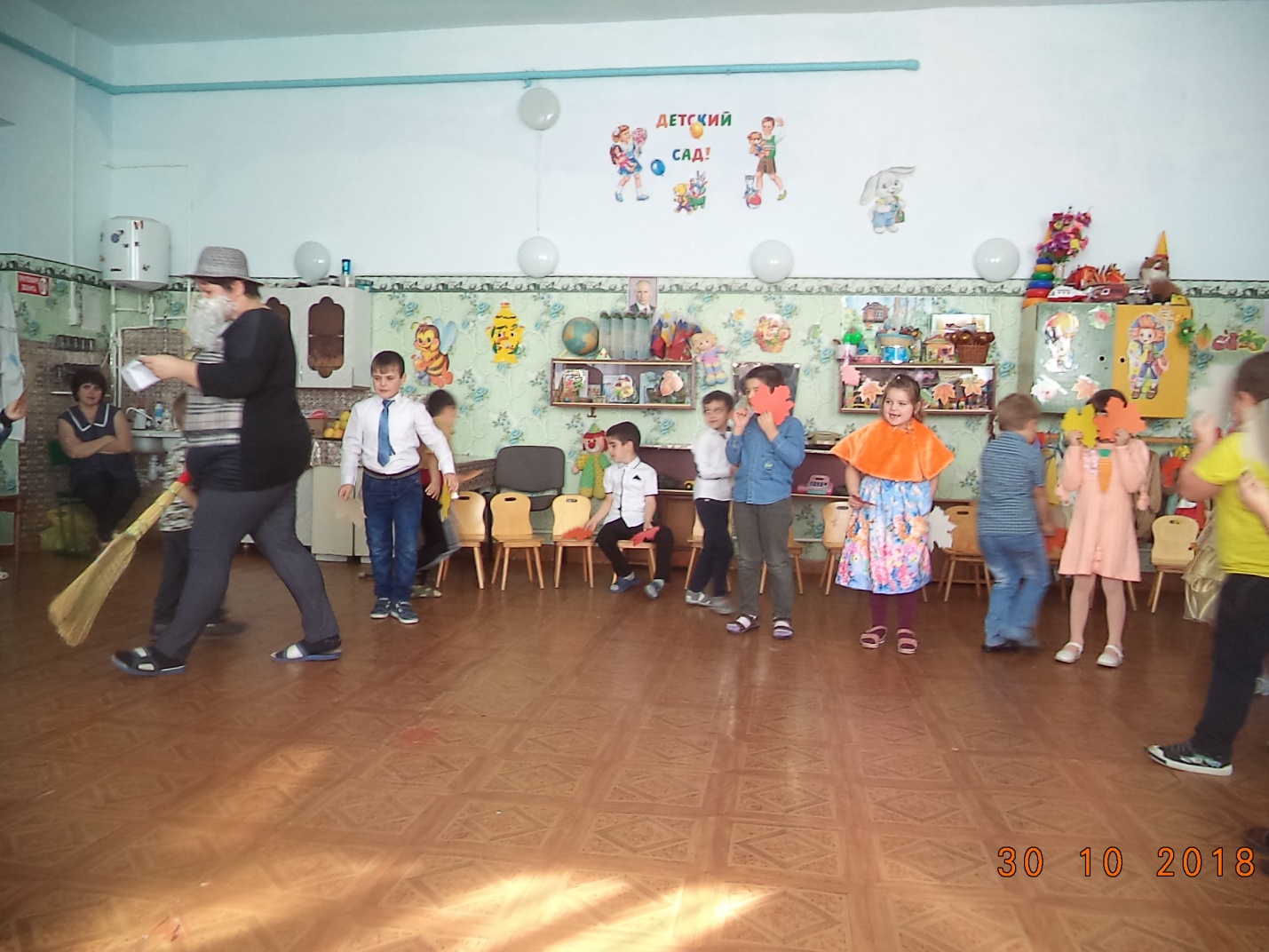 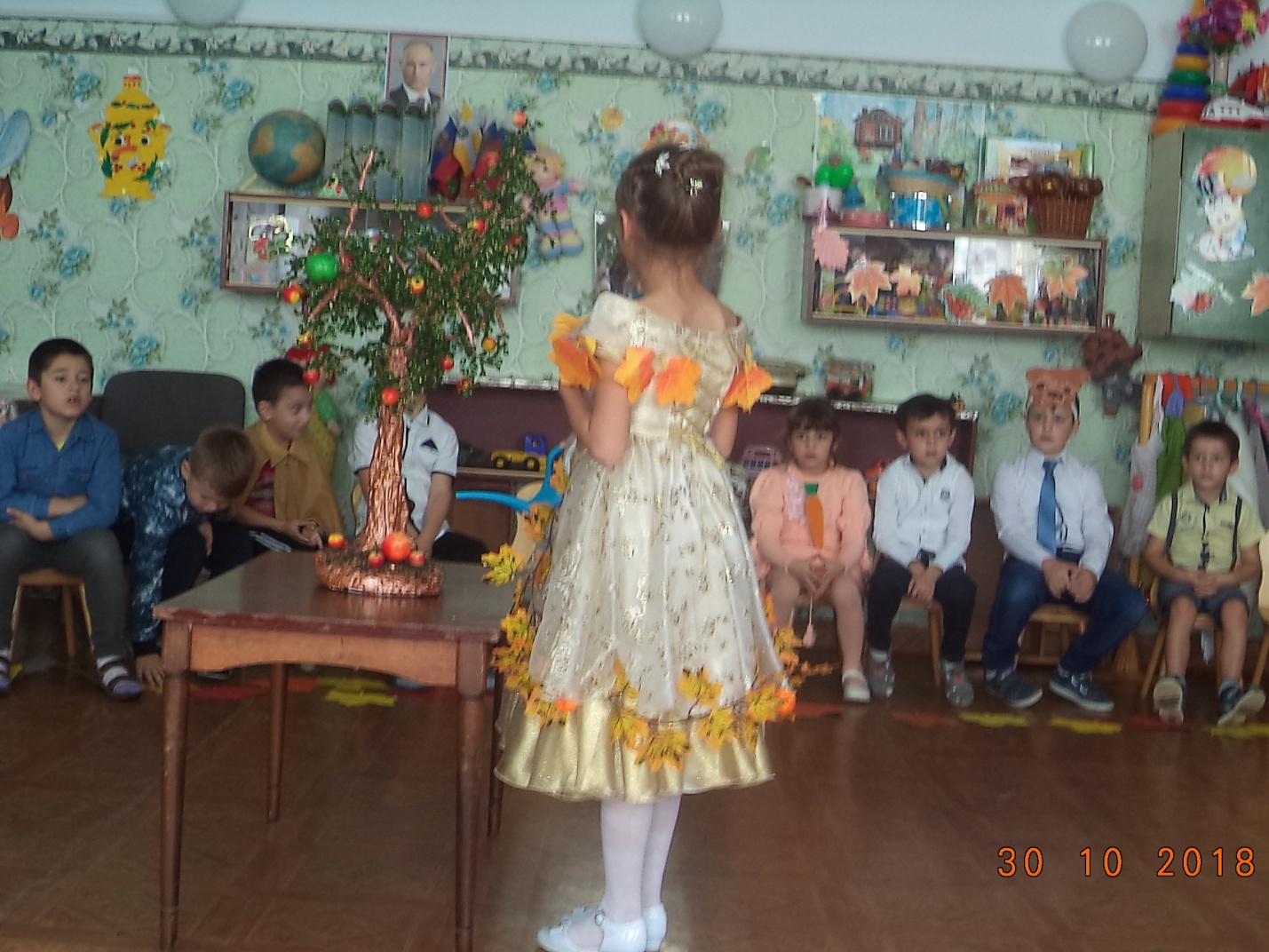 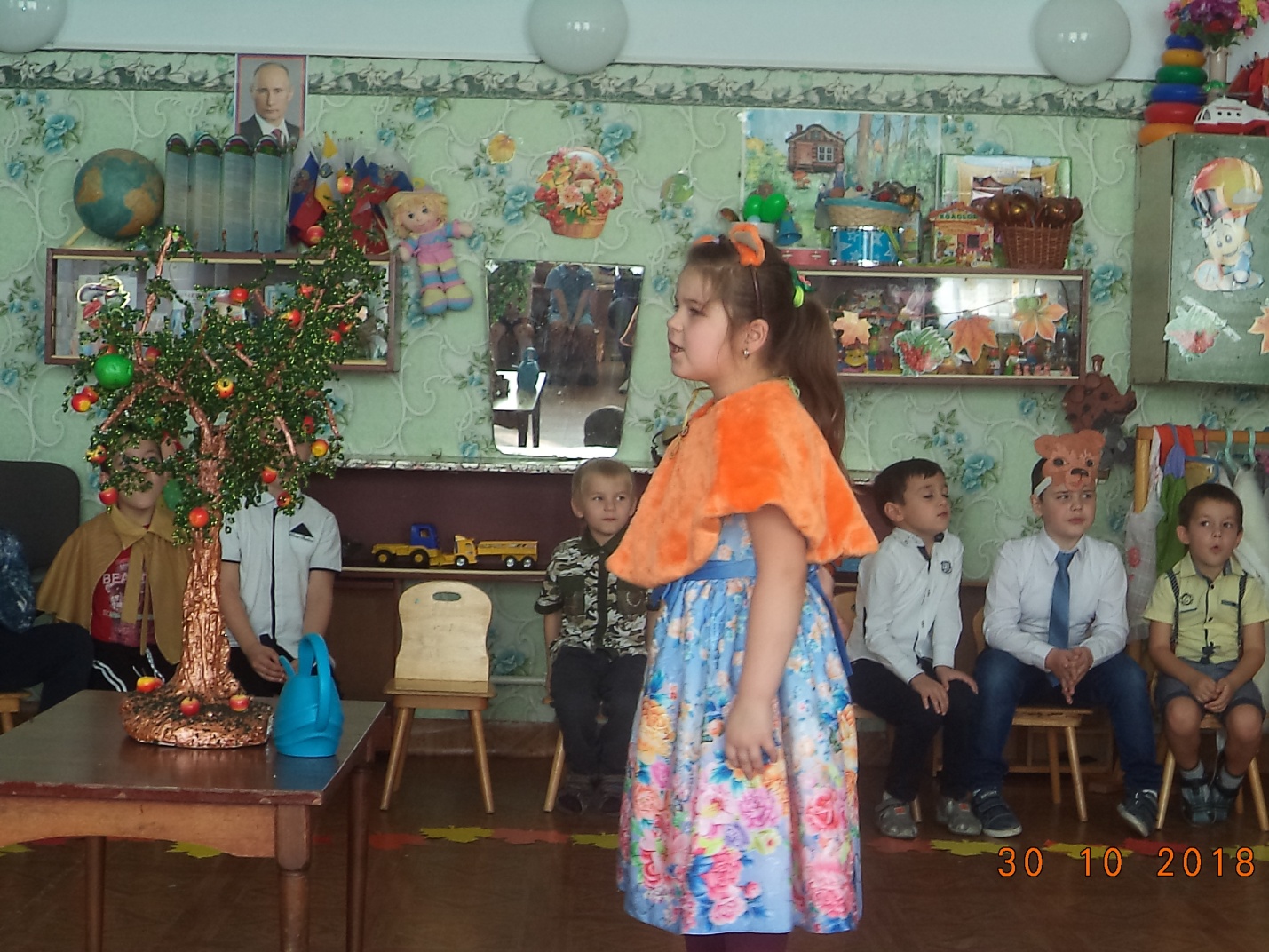 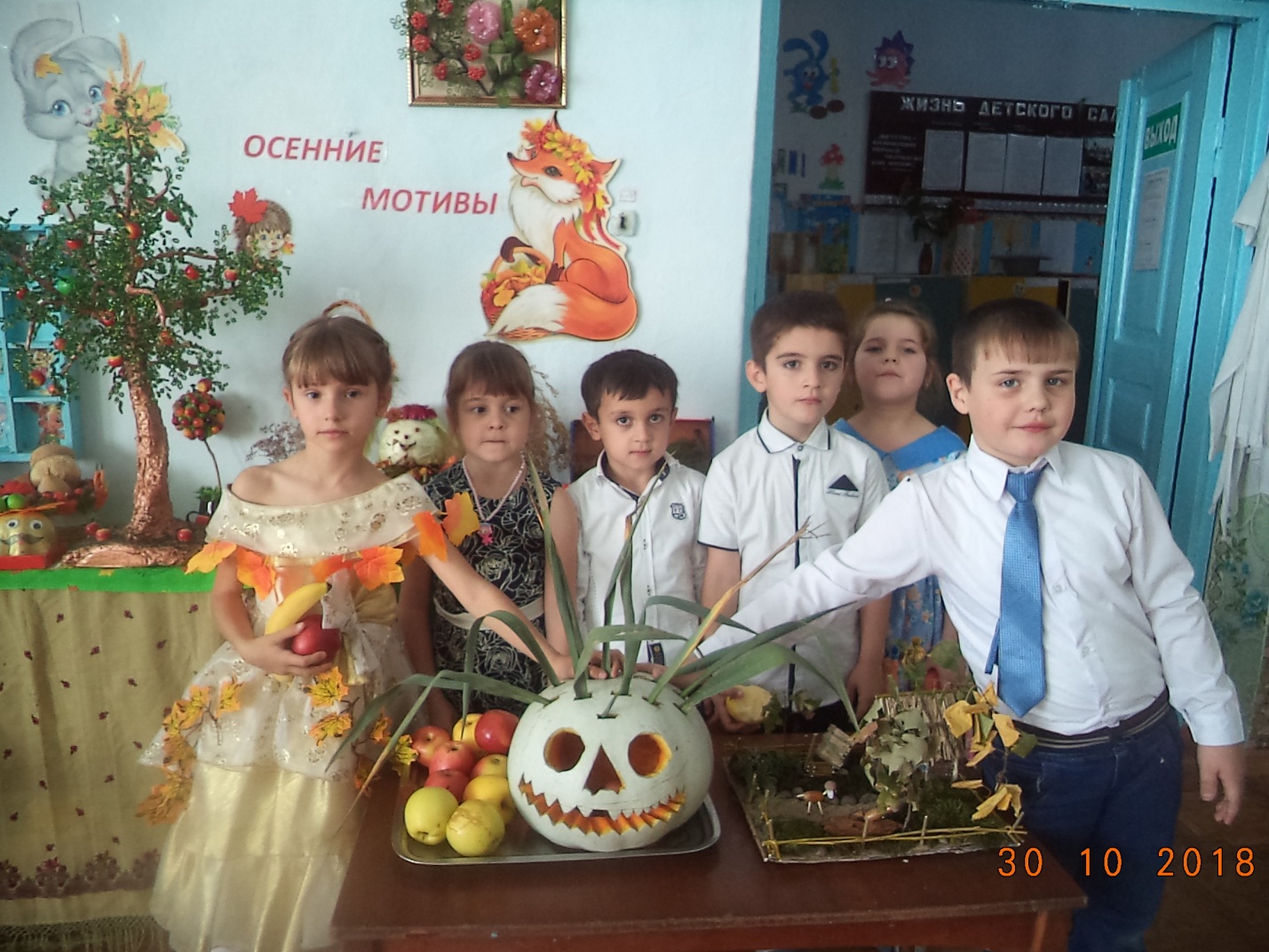 